Open Text Title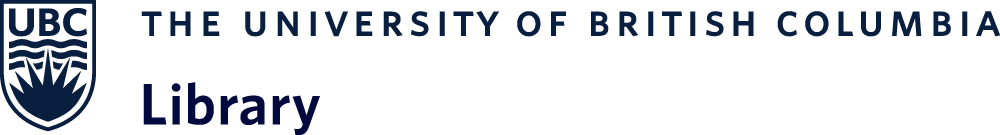 Pressbook Style SheetLast revised: [Date]Text: [LINK]OrganizationSelect all items that will be a part of the front matter of the text.  For details on the purpose of each of these elements, review the Develop Textbook Outline part of the Open Textbook Publishing Guide.Front MatterAbout this Book AbstractAccessibility StatementAcknowledgementsCopyright & LicensingDedicationForwardIntroduction Spelling and Abbreviations List (See Appendix 1 – Spelling & Abbreviation Template)
PrefaceBody TextDevelop a list of Chapters and chapter sections to support the structuring of the content in the Pressbooks Dashboard.Back MatterSelect all items that will be a part of the back matter of the text. About the Author(s)/BioAppendix/AppendicesCall for ReviewsGlossary (See Appendix 2 – Glossary Template)IndexSuggested Readings/ResourcesVersioning HistoryChapter Notes☐Footnotes ☐End notes References☐End of each pageEnd of each chapterEnd of bookMedia Attributions☐End of each pageEnd of each chapterEnd of the book (with references)End of the book (separate list)Type of Attribution: Example: TASL, APA CitationTextual StyleSelect a style guide (e.g. APA, MLA, Chicago, etc.) that the text will follow when making decisions about textual style (See Appendix 3 – Example APA Textual Style).   The following are the most common textual style decisions that need to be standardized across the text:CapitalizationItalicsNumbers, Dates, and TimesPunctuationQuotesVerb TenseVisual StyleDecisions for visual style should be made to ensure consistency across all chapters and to follow best practices from the Textbook Design Rules.  HeadingsExample: There will be 4 Heading Levels (H2, H3, H4, H5)Example: Headings will be written in Upper CaseImagesExample: Images will be centre-alignedExample: There will be three images per chapter section at the beginning, middle, and endPull QuotesExample: There will be one pull quote per chapter sectionExample: Pull quotes will be no longer than 7 wordsTables and Figure NumbersExample: Figure numbers will match their chapter (ex. The first table in Chapter 2 will be Figure 2.1)Example: Tables will be centred on the pageTextboxesSelect the types of textboxes used in the text and make decisions on the visual, location, and content structure of each.Learning ObjectivesExercisesExamplesKey TakeawaysOther ______________________________________________________________________Repeat the follow structure for each type of textboxes selected above.Type of TextboxVisualBackground Colour: Hex Code (use the HTML Colour)Font Colour: Hex Code (use the HTML Colour)Heading Background Colour: Hex Code (use the HTML Colour)Heading Font Colour: Hex Code (use the HTML Colour)Position: [on page and in relation to text]LocationRegular (Horizontal, breaks text)Sidebar (Vertical, appears to the right of text)ContentProvide standard structure that the content of the textbox will follow to maintain consistency.Pressbooks StylePressbook ThemeThe standard theme for open textbooks is McLuhan; however, there are a number of theme options available. Select a theme before adding content to avoid issues with formatting.McLuhan      Austen Classic     Clarke     Donham     Fitzgerald     Jacobs     LutherPart & Chapter Numbers☐ Yes☐ NoCollapsible SectionsRequires the use of H1 heading levels☐ Yes☐ NoSocial Media Enabled☐ Yes☐ NoAppendix 1 - Spelling & Abbreviation ListDevelop a list of words with variant spellings and/or abbreviations that will be used throughout the text. This information should be listed in the front matter or back matter of the text for reference.Example:Anatomy and physiology – A&PAppendix 2 - Glossary ListDevelop a list of terms with definitions to support readers developing a shared understanding of the vocabulary. The glossary would appear in the back matter of the text using the Glossary function of the Pressbook platform.Example: AedileThe first rank on the cursus honorarium, the course of public offices, these magistrates were in charge of maintaining public buildings and space and supervised and organized the public festivals. There were two types of aedile, curule, and plebeian.Ammianus Marcellinus (c. 330-390s CE)A Greek speaking Roman solider and historian from (possibly) Syria. He wrote a history called the Res Gestae which started in 96 CE and ended in 378 (only the portion covering the final years is still extant.Appendix 3 – APA Textual Style Refer to APA GUIDE 7th Edition for additional detailsCapitalization Capitalize proper nounsDo not capitalize the names of theories, concepts, hypotheses, principles, models, statistical procedures, diseases, disorders, therapies, and treatments If a proper name appears in such a term, do capitalize that name (e.g., non-Hodgkin’s lymphoma, Freudian theory) Use title case for the following that appears in text: titles of articles, periodicals, books, reports, and other works  Italics and Quotations Italicize titles of periodicals, books, reports, webpages, and other stand-alone works Include quotations for the first use of a word or phrase used as an ironic comment, as slang, or as an invented or coined expression Abbreviations and Spelling Spell out abbreviations the first time they appear with the abbreviation following enclosed by parentheses For Latin phrases and abbreviations, use the abbreviations only in parenthetical material  Numbers, Dates, and Times Use words to express numbers zero through nine, and use numerals to express numbers 10 and above Use words in the following cases: For numbers that start a sentence common fractions Use numerals in the following cases: Percentages, percentiles, ratios, decimals, non-common fractions Age, time, dates, sums of money (including approximates)Punctuation Use & for proper nouns and abbreviations; otherwise use “and” Use Oxford comma  If one or more items in the series already contain a comma, use semicolons between the items instead of commas Quotes Use quotes for the first use of word of phrase used as an ironic comment, slang, or coined expression Use quotes around the title of a periodical article or book chapter when the title is used in the text Use block quotes for quotes longer than 40 words Verb Tense Write in the present tense RoleNameEmailAuthorProject ManagerEditorInsert more rows as neededInsert more rows as neededInsert more rows as neededExample Example Chapter NumberChapter Title1GladiatorsChapter SectionChapter Section Title1.1Origins of Gladiatorial Munera1.2Development of the MuneraA-CJ-LS-UD-FM-OV-ZG-IP-R